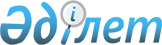 Қаражал қалалық мәслихатының 2019 жылғы 26 желтоқсандағы ХХХХІ сессиясының № 340 "2020-2022 жылдарға арналған Қаражал қаласының бюджеті туралы" шешіміне өзгерістер енгізу туралыҚарағанды облысы Қаражал қалалық мәслихатының 2020 жылғы 24 ақпандағы № 368 шешімі. Қарағанды облысының Әділет департаментінде 2020 жылғы 3 наурызда № 5721 болып тіркелді
      Қазақстан Республикасының 2008 жылғы 4 желтоқсандағы Бюджет кодексіне, Қазақстан Республикасының 2001 жылғы 23 қаңтардағы "Қазақстан Республикасындағы жергiлiктi мемлекеттiк басқару және өзін-өзі басқару туралы" Заңына сәйкес, қалалық мәслихат ШЕШIМ ЕТТI:
      1. Қаражал қалалық мәслихатының 2019 жылғы 26 желтоқсандағы ХХХХI сессиясының № 340 "2020-2022 жылдарға арналған Қаражал қаласының бюджеті туралы" (нормативтік құқықтық актілерді мемлекеттік тіркеу Тізілімінде 5667 нөмерімен тіркелген, 2020 жылғы 11 қаңтарда № 1-2 (987-988) "Қазыналы өңір" газетінде, 2020 жылғы 13 қаңтарда Қазақстан Республикасының нормативтік құқықтық актілерінің эталондық бақылау банкінде электрондық түрде жарияланған) шешіміне келесі өзгерістер енгізілсін:
      1) 1-тармақ келесі редакцияда мазмұндалсын:
      "1. 2020-2022 жылдарға арналған қалалық бюджет тиісінше 1, 2 және 3-қосымшаларға сәйкес, оның ішінде 2020 жылға келесі көлемдерде бекітілсін:
      1) кірістер – 5 817 225 мың теңге, оның ішінде:
      салықтық түсімдер – 1 678 333 мың теңге;
      салықтық емес түсімдер – 6 037 мың теңге;
      негізгі капиталды сатудан түсетін түсімдер – 19 736 мың теңге;
      трансферттер түсімі – 4 113 119 мың теңге;
      2) шығындар – 6 001 720 мың теңге;
      3) таза бюджеттік кредиттеу – 0 мың теңге:
      бюджеттік кредиттер – 0 мың теңге;
      бюджеттік кредиттерді өтеу – 0 мың теңге;
      4) қаржы активтерімен операциялар бойынша сальдо – 0 мың теңге:
      қаржы активтерін сатып алу – 0 мың теңге;
      мемлекеттің қаржы активтерін сатудан түсетін түсімдер – 0 мың теңге;
      5) бюджет тапшылығы (профициті) – алу 184 495 мың теңге;
      6) бюджет тапшылығын қаржыландыру (профицитін пайдалану) – 184 495 мың теңге:
      қарыздар түсімі – 0 мың теңге;
      қарыздарды өтеу – 0 мың теңге;
      бюджет қаражатының пайдаланылатын қалдықтары – 184 495 мың теңге.";
      2) 3-тармақ келесі редакцияда мазмұндалсын:
      "3. 2020 жылға арналған облыстық бюджетке, қала бюджетіне кірістерді бөлу нормативтері келесі мөлшерлерде белгіленді:
      1) корпоративік табыс салығы бойынша - 100 пайыз;
      2) жеке табыс салығы бойынша:
      төлем көзінен салық салынатын табыстардан – 80 пайыз;
      төлем көзінен салық салынбайтын табыстардан - 100 пайыз;
      төлем көзінен салық салынбайтын шетелдік азаматтар табыстарынан - 100 пайыз;
      3) әлеуметтік салық бойынша – 80 пайыз.";
      3) 4-тармақ келесі редакцияда мазмұндалсын:
      "4. 2020 жылға арналған қалалық бюджет шығыстарының құрамында бюджеттік бағдарламалар әкімшіліктері бойынша нысаналы трансферттердің қарастырылғаны 5 - қосымшаға сәйкес ескерілсін.";
      4) 8-тармақ келесі редакцияда мазмұндалсын:
      "8. Қаражал қаласы әкімдігінің 2020 жылға арналған резерві 34 082 мың теңгеде, 6 - қосымшаға сәйкес бекітілсін.";
      5) 9-тармақ келесі редакцияда мазмұндалсын:
      "9. 2020 жылға арналған қала бюджетін атқару барысында секвестрлеуге жатпайтын қалалық бюджеттік бағдарламалар тізбесі 7 - қосымшаға сәйкес бекітілсін.";
      6) көрсетілген шешімге 1, 4, 5, 8 қосымшалар осы шешімге 1, 2, 3, 4 қосымшаларға сәйкес жаңа редакцияда мазмұндалсын.
      2. Осы шешім 2020 жылдың 1 қаңтарынан бастап қолданысқа енгізіледі. 2020 жылға арналған Қаражал қаласының бюджеті 2020 жылға арналған облыстық бюджеттен берілетін нысаналы трансферттер 2020 жылға арналған бюджеттік бағдарламалар әкімшіліктері бойынша нысаналы трансферттер 2020 жылға арналған қалалық бюджеттің дамуының бюджеттік бағдарламаларының тізбесі, инвестициялық жобаларды (бағдарламаларды) іске асыруға бағытталған бюджеттік бағдарламаларға бөліне отырып
					© 2012. Қазақстан Республикасы Әділет министрлігінің «Қазақстан Республикасының Заңнама және құқықтық ақпарат институты» ШЖҚ РМК
				
      Сессия төрағасы, қалалық мәслихаттың хатшысы

З. Оспанова
Қаражал қалалық
мәслихатының
2020 жылғы 24 ақпаны
№ 368
шешіміне
1- қосымшаҚаражал қалалық мәслихатының
2019 жылғы 26 желтоқсандағы
№ 340 шешіміне
1- қосымша
Санаты
Санаты
Санаты
Санаты
сомасы (мың теңге)
Сыныбы
Сыныбы
Сыныбы
сомасы (мың теңге)
Кіші сыныбы
Кіші сыныбы
сомасы (мың теңге)
Атауы
сомасы (мың теңге)
1) Кірістер
5817225
1
Салықтық түсімдер
1678333
01
Табыс салығы
703829
1
Корпоративтік табыс салығы
36856
2
Жеке табыс салығы
666973
03
Әлеуметтiк салық
628326
1
Әлеуметтік салық
628326
04
Меншiкке салынатын салықтар
259098
1
Мүлiкке салынатын салықтар
230226
3
Жер салығы
7618
4
Көлiк құралдарына салынатын салық
21189
5
Бірыңғай жер салығы
65
05
Тауарларға, жұмыстарға және қызметтерге салынатын iшкi салықтар
81817
2
Акциздер
1129
3
Табиғи және басқа да ресурстарды пайдаланғаны үшiн түсетiн түсiмдер
70956
4
Кәсiпкерлiк және кәсiби қызметтi жүргiзгенi үшiн алынатын алымдар
9732
08
Заңдық маңызы бар әрекеттерді жасағаны және (немесе) оған уәкілеттігі бар мемлекеттік органдар немесе лауазымды адамдар құжаттар бергені үшін алынатын міндетті төлемдер
5263
1
Мемлекеттік баж
5263
2
Салықтық емес түсiмдер
6037
01
Мемлекеттік меншіктен түсетін кірістер
5866
5
Мемлекет меншігіндегі мүлікті жалға беруден түсетін кірістер
5866
06
Басқа да салықтық емес түсiмдер
171
1
Басқа да салықтық емес түсiмдер
171
3
Негізгі капиталды сатудан түсетін түсімдер
19736
01
Мемлекеттік мекемелерге бекітілген мемлекеттік мүлікті сату
3508
1
Мемлекеттік мекемелерге бекітілген мемлекеттік мүлікті сату
3508
03
Жердi және материалдық емес активтердi сату
16228
1
Жерді сату
16228
4
Трансферттердің түсімдері
4113119
01
Төмен тұрған мемлекеттiк басқару органдарынан трансферттер
13967
3
Аудандық маңызы бар қалалардың, ауылдардың, кенттердің, аулдық округтардың бюджеттерінен трансферттер
13967
02
Мемлекеттiк басқарудың жоғары тұрған органдарынан түсетiн трансферттер
4099152
2
Облыстық бюджеттен түсетiн трансферттер
4099152
Функционалдық топ
Функционалдық топ
Функционалдық топ
Функционалдық топ
Функционалдық топ
сомасы (мың теңге)
Функционалдық кіші топ
Функционалдық кіші топ
Функционалдық кіші топ
Функционалдық кіші топ
сомасы (мың теңге)
Бюджеттік бағдарламалардың әкімшісі
Бюджеттік бағдарламалардың әкімшісі
Бюджеттік бағдарламалардың әкімшісі
сомасы (мың теңге)
Бағдарлама
Бағдарлама
сомасы (мың теңге)
Атауы
сомасы (мың теңге)
2) Шығындар
6001720
01
Жалпы сипаттағы мемлекеттiк қызметтер
339414
1
Мемлекеттiк басқарудың жалпы функцияларын орындайтын өкiлдi, атқарушы және басқа органдар
137748
112
Аудан (облыстық маңызы бар қала) мәслихатының аппараты
31033
001
Аудан (облыстық маңызы бар қала) мәслихатының қызметін қамтамасыз ету жөніндегі қызметтер
20333
003
Мемлекеттік органның күрделі шығыстары
10700
122
Аудан (облыстық маңызы бар қала) әкімінің аппараты
106715
001
Аудан (облыстық маңызы бар қала) әкімінің қызметін қамтамасыз ету жөніндегі қызметтер
85448
003
Мемлекеттік органның күрделі шығыстары
21267
2
Қаржылық қызмет
15592
459
Ауданның (облыстық маңызы бар қаланың) экономика және қаржы бөлімі
15592
003
Салық салу мақсатында мүлікті бағалауды жүргізу
592
010
Жекешелендіру, коммуналдық меншікті басқару, жекешелендіруден кейінгі қызмет және осыған байланысты дауларды реттеу
15000
9
Жалпы сипаттағы өзге де мемлекеттiк қызметтер
186074
454
Ауданның (облыстық маңызы бар қаланың) кәсіпкерлік және ауыл шаруашылығы бөлімі
18873
001
Жергілікті деңгейде кәсіпкерлікті және ауыл шаруашылығын дамыту саласындағы мемлекеттік саясатты іске асыру жөніндегі қызметтер
12090
007
Мемлекеттік органның күрделі шығыстары
6783
459
Ауданның (облыстық маңызы бар қаланың) экономика және қаржы бөлімі
30722
001
Ауданның (облыстық маңызы бар қаланың) экономикалық саясаттын қалыптастыру мен дамыту, мемлекеттік жоспарлау, бюджеттік атқару және коммуналдық меншігін басқару саласындағы мемлекеттік саясатты іске асыру жөніндегі қызметтер
30722
483
Ауданның (облыстық маңызы бар қаланың) тұрғын үй-коммуналдық шаруашылығы, жолаушылар көлігі, автомобиль жолдары, құрылыс және тұрғын үй инспекциясы бөлімі
89551
001
Жергілікті деңгейде тұрғын үй-коммуналдық шаруашылық, жолаушылар көлігі, автомобиль жолдары, құрылыс және тұрғын үй инспекциясы саласындағы мемлекеттік саясатты іске асыру жөніндегі қызметтер
82451
003
Мемлекеттік органның күрделі шығыстары
7100
486
Ауданның (облыстық маңызы бар қаланың) жер қатынастары, сәулет және қала құрылысы бөлімі
46928
001
Жергілікті деңгейде жер қатынастары, сәулет және қала құрылысын реттеу саласындағы мемлекеттік саясатты іске асыру жөніндегі қызметтер
40328
003
Мемлекеттік органның күрделі шығыстары
6600
02
Қорғаныс
6904
1
Әскери мұқтаждар
6098
122
Аудан (облыстық маңызы бар қала) әкімінің аппараты
6098
005
Жалпыға бірдей әскери міндетті атқару шеңберіндегі іс-шаралар
6098
2
Төтенше жағдайлар жөнiндегi жұмыстарды ұйымдастыру
806
122
Аудан (облыстық маңызы бар қала) әкімінің аппараты
806
006
Аудан (облыстық маңызы бар қала) ауқымындағы төтенше жағдайлардың алдын алу және оларды жою
98
007
Аудандық (қалалық) ауқымдағы дала өрттерінің, сондай-ақ мемлекеттік өртке қарсы қызмет органдары құрылмаған елдi мекендерде өрттердің алдын алу және оларды сөндіру жөніндегі іс-шаралар
708
04
Бiлiм беру
2305910
1
Мектепке дейiнгi тәрбие және оқыту
235706
464
Ауданның (облыстық маңызы бар қаланың) білім бөлімі
235706
009
Мектепке дейінгі тәрбие мен оқыту ұйымдарының қызметін қамтамасыз ету
145590
040
Мектепке дейінгі білім беру ұйымдарында мемлекеттік білім беру тапсырысын іске асыруға
90116
2
Бастауыш, негізгі орта және жалпы орта білім беру
1624409
464
Ауданның (облыстық маңызы бар қаланың) білім бөлімі
1415066
003
Жалпы білім беру
1383932
006
Балаларға қосымша білім беру
31134
483
Ауданның (облыстық маңызы бар қаланың) тұрғын үй-коммуналдық шаруашылығы, жолаушылар көлігі, автомобиль жолдары, құрылыс және тұрғын үй инспекциясы бөлімі
209343
033
Бастауыш, негізгі орта және жалпы орта білім беру объектілерін салу және реконструкциялау
209343
9
Бiлiм беру саласындағы өзге де қызметтер
445795
464
Ауданның (облыстық маңызы бар қаланың) білім бөлімі
445795
001
Жергілікті деңгейде білім беру саласындағы мемлекеттік саясатты іске асыру жөніндегі қызметтер
11184
005
Ауданның (облыстық маңызы бар қаланың) мемлекеттік білім беру мекемелер үшін оқулықтар мен оқу-әдiстемелiк кешендерді сатып алу және жеткізу
50000
015
Жетім баланы (жетім балаларды) және ата-аналарының қамқорынсыз қалған баланы (балаларды) күтіп-ұстауға қамқоршыларға (қорғаншыларға) ай сайынға ақшалай қаражат төлемі
6362
067
Ведомстволық бағыныстағы мемлекеттік мекемелер мен ұйымдардың күрделі шығыстары
368209
113
Төменгі тұрған бюджеттерге берілетін нысаналы ағымдағы трансферттер
10040
06
Әлеуметтiк көмек және әлеуметтiк қамсыздандыру
273291
1
Әлеуметтік қамсыздандыру
82222
451
Ауданның (облыстық маңызы бар қаланың) жұмыспен қамту және әлеуметтік бағдарламалар бөлімі
82222
005
Мемлекеттік атаулы әлеуметтік көмек
82222
2
Әлеуметтiк көмек
157031
451
Ауданның (облыстық маңызы бар қаланың) жұмыспен қамту және әлеуметтік бағдарламалар бөлімі
157031
002
Жұмыспен қамту бағдарламасы
78920
006
Тұрғын үйге көмек көрсету
9269
007
Жергілікті өкілетті органдардың шешімі бойынша мұқтаж азаматтардың жекелеген топтарына әлеуметтік көмек
14840
010
Үйден тәрбиеленіп оқытылатын мүгедек балаларды материалдық қамтамасыз ету
273
014
Мұқтаж азаматтарға үйде әлеуметтiк көмек көрсету
17910
017
Оңалтудың жеке бағдарламасына сәйкес мұқтаж мүгедектердi мiндеттi гигиеналық құралдармен қамтамасыз ету, қозғалуға қиындығы бар бірінші топтағы мүгедектерге жеке көмекшінің және есту бойынша мүгедектерге қолмен көрсететiн тіл маманының қызметтерін ұсыну
14953
023
Жұмыспен қамту орталықтарының қызметін қамтамасыз ету
20866
9
Әлеуметтiк көмек және әлеуметтiк қамтамасыз ету салаларындағы өзге де қызметтер
34038
451
Ауданның (облыстық маңызы бар қаланың) жұмыспен қамту және әлеуметтік бағдарламалар бөлімі
34038
001
Жергілікті деңгейде халық үшін әлеуметтік бағдарламаларды жұмыспен қамтуды қамтамасыз етуді іске асыру саласындағы мемлекеттік саясатты іске асыру жөніндегі қызметтер
20843
011
Жәрдемақыларды және басқа да әлеуметтік төлемдерді есептеу, төлеу мен жеткізу бойынша қызметтерге ақы төлеу
954
050
Қазақстан Республикасында мүгедектердің құқықтарын қамтамасыз етуге және өмір сүру сапасын жақсарту
4523
054
Үкіметтік емес ұйымдарда мемлекеттік әлеуметтік тапсырысты орналастыру
908
067
Ведомстволық бағыныстағы мемлекеттік мекемелер мен ұйымдардың күрделі шығыстары
5170
113
Төменгі тұрған бюджеттерге берілетін нысаналы ағымдағы трансферттер
1640
07
Тұрғын үй-коммуналдық шаруашылық
2155687
1
Тұрғын үй шаруашылығы
1058968
483
Ауданның (облыстық маңызы бар қаланың) тұрғын үй-коммуналдық шаруашылығы, жолаушылар көлігі, автомобиль жолдары, құрылыс және тұрғын үй инспекциясы бөлімі
1058968
005
Мемлекеттік тұрғын үй қорын сақтауды ұйымдастыру
2000
007
Авариялық және ескiрген тұрғын үйлердi бұзу
181613
010
Инженерлік-коммуникациялық инфрақұрылымды жобалау, дамыту және (немесе) жайластыру
64372
055
Коммуналдық тұрғын үй қорының тұрғын үйін жобалау және (немесе) салу, реконструкциялау
810983
2
Коммуналдық шаруашылық
984324
483
Ауданның (облыстық маңызы бар қаланың) тұрғын үй-коммуналдық шаруашылығы, жолаушылар көлігі, автомобиль жолдары, құрылыс және тұрғын үй инспекциясы бөлімі
984324
013
Сумен жабдықтау және су бұру жүйесінің жұмыс істеуі
489856
017
Сумен жабдықтау және су бұру жүйелерін дамыту
494468
3
Елді-мекендерді көркейту
112395
483
Ауданның (облыстық маңызы бар қаланың) тұрғын үй-коммуналдық шаруашылығы, жолаушылар көлігі, автомобиль жолдары, құрылыс және тұрғын үй инспекциясы бөлімі
112395
020
Елдi мекендердегі көшелердi жарықтандыру
29595
022
Жерлеу орындарын ұстау және туыстары жоқ адамдарды жерлеу
180
023
Елдi мекендердi абаттандыру және көгалдандыру
82620
08
Мәдениет, спорт, туризм және ақпараттық кеңістiк
212226
1
Мәдениет саласындағы қызмет
88326
478
Ауданның (облыстық маңызы бар қаланың) ішкі саясат, мәдениет және тілдерді дамыту бөлімі
88326
009
Мәдени-демалыс жұмысын қолдау
88326
2
Спорт
26496
465
Ауданның (облыстық маңызы бар қаланың) дене шынықтыру және спорт бөлімі
16496
001
Жергілікті деңгейде дене шынықтыру және спорт саласындағы мемлекеттік саясатты іске асыру жөніндегі қызметтер
6596
006
Аудандық (облыстық маңызы бар қалалық) деңгейде спорттық жарыстар өткiзу
7300
007
Әртүрлi спорт түрлерi бойынша аудан (облыстық маңызы бар қала) құрама командаларының мүшелерiн дайындау және олардың облыстық спорт жарыстарына қатысуы
2600
483
Ауданның (облыстық маңызы бар қаланың) тұрғын үй-коммуналдық шаруашылығы, жолаушылар көлігі, автомобиль жолдары, құрылыс және тұрғын үй инспекциясы бөлімі
10000
057
Cпорт объектілерін дамыту
10000
3
Ақпараттық кеңiстiк
41242
478
Ауданның (облыстық маңызы бар қаланың) ішкі саясат, мәдениет және тілдерді дамыту бөлімі
41242
005
Мемлекеттік ақпараттық саясат жүргізу жөніндегі қызметтер
10000
007
Аудандық (қалалық) кiтапханалардың жұмыс iстеуi
29092
008
Мемлекеттiк тiлдi және Қазақстан халқының басқа да тiлдерін дамыту
2150
9
Мәдениет, спорт, туризм және ақпараттық кеңiстiктi ұйымдастыру жөнiндегi өзге де қызметтер
56162
478
Ауданның (облыстық маңызы бар қаланың) ішкі саясат, мәдениет және тілдерді дамыту бөлімі
56162
001
Ақпаратты, мемлекеттілікті нығайту және азаматтардың әлеуметтік сенімділігін қалыптастыру саласында жергілікті деңгейде мемлекеттік саясатты іске асыру жөніндегі қызметтер
20878
003
Мемлекеттік органның күрделі шығыстары
331
004
Жастар саясаты саласында іс-шараларды іске асыру
13080
032
Ведомстволық бағыныстағы мемлекеттік мекемелер мен ұйымдардың күрделі шығыстары
15052
113
Төменгі тұрған бюджеттерге берілетін нысаналы ағымдағы трансферттер
6821
10
Ауыл, су, орман, балық шаруашылығы, ерекше қорғалатын табиғи аумақтар, қоршаған ортаны және жануарлар дүниесін қорғау, жер қатынастары
25989
1
Ауыл шаруашылығы
25989
473
Ауданның (облыстық маңызы бар қаланың) ветеринария бөлімі
25989
001
Жергілікті деңгейде ветеринария саласындағы мемлекеттік саясатты іске асыру жөніндегі қызметтер
4881
005
Мал көмінділерінің (биотермиялық шұңқырлардың) жұмыс істеуін қамтамасыз ету
500
007
Қаңғыбас иттер мен мысықтарды аулауды және жоюды ұйымдастыру
2320
010
Ауыл шаруашылығы жануарларын сәйкестендіру жөніндегі іс-шараларды өткізу
1250
011
Эпизоотияға қарсы іс-шаралар жүргізу
16601
047
Жануарлардың саулығы мен адамның денсаулығына қауіп төндіретін, алып қоймай залалсыздандырылған (зарарсыздандырылған) және қайта өңделген жануарлардың, жануарлардан алынатын өнімдер мен шикізаттың құнын иелеріне өтеу
437
12
Көлiк және коммуникация
184789
1
Автомобиль көлiгi
175957
483
Ауданның (облыстық маңызы бар қаланың) тұрғын үй-коммуналдық шаруашылығы, жолаушылар көлігі, автомобиль жолдары, құрылыс және тұрғын үй инспекциясы бөлімі
175957
026
Автомобиль жолдарының жұмыс істеуін қамтамасыз ету
31000
028
Аудандық маңызы бар автомобиль жолдарын және елді-мекендердің көшелерін күрделі және орташа жөндеу
144957
9
Көлiк және коммуникациялар саласындағы өзге де қызметтер
8832
483
Ауданның (облыстық маңызы бар қаланың) тұрғын үй-коммуналдық шаруашылығы, жолаушылар көлігі, автомобиль жолдары, құрылыс және тұрғын үй инспекциясы бөлімі
8832
030
Әлеуметтік маңызы бар қалалық (ауылдық), қала маңындағы және ауданішілік қатынастар бойынша жолаушылар тасымалдарын субсидиялау
8832
13
Басқалар
34182
3
Кәсiпкерлiк қызметтi қолдау және бәсекелестікті қорғау
100
454
Ауданның (облыстық маңызы бар қаланың) кәсіпкерлік және ауыл шаруашылығы бөлімі
100
006
Кәсіпкерлік қызметті қолдау
100
9
Басқалар
34082
459
Ауданның (облыстық маңызы бар қаланың) экономика және қаржы бөлімі
34082
012
Ауданның (облыстық маңызы бар қаланың) жергілікті атқарушы органының резерві
34082
15
Трансферттер
463328
1
Трансферттер
463328
459
Ауданның (облыстық маңызы бар қаланың) экономика және қаржы бөлімі
463328
006
Пайдаланылмаған (толық пайдаланылмаған) нысаналы трансферттерді қайтару
92425
038
Субвенциялар
355730
054
Қазақстан Республикасының Ұлттық қорынан берілетін нысаналы трансферт есебінен республикалық бюджеттен бөлінген пайдаланылмаған (түгел пайдаланылмаған) нысаналы трансферттердің сомасын қайтару
15173
3) Таза бюджеттік кредиттеу
0
бюджеттік кредиттер
0
бюджеттік кредиттерді өтеу
0
4) Қаржы активтерімен операциялар бойынша сальдо
0
қаржы активтерін сатып алу
0
мемлекеттің қаржы активтерін сатудан түсетін түсімдер
0
5) Бюджет тапшылығы (профициті)
-184495
6) Бюджет тапшылығын қаржыландыру (профицитін пайдалану)
184495
қарыздар түсімі
0
қарыздарды өтеу
0
бюджет қаражатының пайдаланылатын қалдықтары
184495Қаражал қалалық
мәслихатының
2020 жылғы 24 ақпаны
№ 368
шешіміне
2- қосымшаҚаражал қалалық мәслихатының
2019 жылғы 26 желтоқсандағы
№ 340 шешіміне
4- қосымша
Атауы
сомасы (мың теңге)
Барлығы
1911494
Ағымдағы нысаналы трансферттер
709087
Нысаналы даму трансферттері
1202407
оның ішінде:
Ағымдағы нысаналы трансферттер
709087
Облыстың білім басқармасы
551861
Материалдық - техникалық базаны нығайту және білім беру мекемелерінде жөндеу жұмыстарын жүргізу
205320
оның ішінде:
Білім беру мекемелерінде жөндеу жұмыстарын жүргізу
205320
Мемлекеттік мектепке дейінгі білім беру ұйымдарының педагогтеріне біліктілік санаты үшін қосымша ақы төлеуге
3165
Мемлекеттік орта білім беру ұйымдарының педагогтеріне біліктілік санаты үшін қосымша ақы төлеуге
65700
Мемлекеттік мектепке дейінгі білім беру ұйымдары педагогтерінің еңбегіне ақы төлеуді ұлғайтуға
126744
Мемлекеттік орта білім беру ұйымдары педагогтерінің еңбегіне ақы төлеуді ұлғайтуға
114011
Орта білім беру ұйымдарын жан басына шаққандағы қаржыландыруды сынақтан өткізуге
36921
Облыстың жұмыспен қамтуды үйлестіру және әлеуметтік бағдарламалар басқармасы
95673
Қазақстан Республикасында мүгедектердің құқықтарын қамтамасыз етуге және өмір сүру сапасын жақсартуға
4523
Нәтижелі жұмыспен қамтуды және жаппай кәсіпкерлікті дамытудың 2017 – 2021 жылдарға арналған "Еңбек" мемлекеттік бағдарламасын іске асыру шеңберінде ағымдағы іс-шараларды өткізу
36710
Мемлекеттік халықты әлеуметтік қорғау ұйымдарында арнаулы әлеуметтік қызмет көрсететін жұмыскерлердің жалақысына қосымша ақылар белгілеуге 
5700
Мемлекеттік атаулы әлеуметтік көмек төлеуге
33848
Нәтижелі жұмыспен қамтуды және жаппай кәсіпкерлікті дамытудың 2017-2021 жылдарға арналған "Еңбек" мемлекеттік бағдарламасы шеңберінде еңбек нарығындағы мамандықтар мен дағдылар бойынша жұмысшы кадрларды қысқа мерзімді кәсіптік оқытуға
14892
Облыстың ветеринария басқармасы
437
Аса қауіпті жұқпалы аурулармен ауыратын ауыл шаруашылығы малдарын санитарлық жоюға иелеріне орнын толтыруға
437
Облыстың жолаушылар көлігі және автомобиль жолдары басқармасы
50000
Аудандық маңызы бар автомобиль жолдарын және елді-мекендердің көшелерін күрделі және орташа жөндеу
50000
оның ішінде:
автомобиль жолдарын орташа жөндеу
50000
Облыстың мәдениет, мұрағаттар және құжаттар басқармасы
11116
Мемлекеттік мәдениет ұйымдарының және архив мекемелерінің басқарушы және негізгі персоналына мәдениет ұйымдарындағы және архив мекемелеріндегі ерекше еңбек жағдайлары үшін лауазымдық айлықақысына қосымша ақылар белгілеуге
11116
Нысаналы даму трансферттері
1202407
Облыстың құрылыс, сәулет және қала құрылысы басқармасы
738921
Бiлiм беру
209343
Бастауыш, негізгі орта және жалпы орта білім беру объектілерін салу және реконструкциялау
209343
Қаражал қаласындағы № 1 жалпы орта білім беретін мектебіне қосымша құрылыс салу
209343
Тұрғын үй шаруашылығы
519578
оның ішінде:
Инженерлік-коммуникациялық инфрақұрылымды жобалау, дамыту және (немесе) жайластыру
18969
Қаражал қаласы, 25 орам, 22 үйге инженерлік-коммуникациялық инфрақұрылымды салу
18969
Коммуналдық тұрғын үй қорының тұрғын үйін жобалау және (немесе) салу, реконструкциялау
500609
Қаражал қаласы, 25 орам, 22 үй мекенжайы бойынша орналасқан үйді реконструкциялау
235670
Жәйрем кенті, Металлургов көшесі, 37 үй мекенжайы бойынша орналасқан үйді реконструкциялау
264939
Cпорт объектілерін дамыту
10000
оның ішінде:
Қаражал қаласындағы Битабар көшесіне спорттық-сауықтыру орталығын салу
10000
Облыстың энергетика және тұрғын үй-коммуналдық шаруашылық басқармасы
463486
Сумен жабдықтау және су бұру жүйелерін дамыту
463486
оның ішінде:
Қаражал қаласының тұтынушылар шекарасына дейін су құбыры желілерін жүргізу, 4 кезек
40000
Қаражал қаласы, Ақтай ауылына су құбырлары желілерін салу
40000
Қаражал қаласының кәріз желілерін қайта жаңарту, 2 кезек
383486Қаражал қалалық
мәслихатының
2020 жылғы 24 ақпаны
№ 368
шешіміне
3- қосымшаҚаражал қалалық мәслихатының
2019 жылғы 26 желтоқсандағы
№ 340 шешіміне
5- қосымша
Атауы
сомасы (мың теңге)
Барлығы
1911494
Ағымдағы нысаналы трансферттер
709087
Нысаналы даму трансферттері
1202407
оның ішінде:
Ағымдағы нысаналы трансферттер
709087
Ауданның (облыстық маңызы бар қаланың) білім бөлімі
551861
Материалдық - техникалық базаны нығайту және білім беру мекемелерінде жөндеу жұмыстарын жүргізу
205320
оның ішінде:
Білім беру мекемелерінде жөндеу жұмыстарын жүргізу
205320
Мемлекеттік мектепке дейінгі білім беру ұйымдарының педагогтеріне біліктілік санаты үшін қосымша ақы төлеуге 
3165
Мемлекеттік орта білім беру ұйымдарының педагогтеріне біліктілік санаты үшін қосымша ақы төлеуге 
65700
Мемлекеттік мектепке дейінгі білім беру ұйымдары педагогтерінің еңбегіне ақы төлеуді ұлғайтуға 
126744
Мемлекеттік орта білім беру ұйымдары педагогтерінің еңбегіне ақы төлеуді ұлғайтуға 
114011
Орта білім беру ұйымдарын жан басына шаққандағы қаржыландыруды сынақтан өткізуге 
36921
Ауданның (облыстық маңызы бар қаланың) жұмыспен қамту және әлеуметтік бағдарламалар бөлімі
95673
Қазақстан Республикасында мүгедектердің құқықтарын қамтамасыз етуге және өмір сүру сапасын жақсартуға
4523
Нәтижелі жұмыспен қамтуды және жаппай кәсіпкерлікті дамытудың 2017 – 2021 жылдарға арналған "Еңбек" мемлекеттік бағдарламасын іске асыру шеңберінде ағымдағы іс-шараларды өткізу
36710
Мемлекеттік халықты әлеуметтік қорғау ұйымдарында арнаулы әлеуметтік қызмет көрсететін жұмыскерлердің жалақысына қосымша ақылар 
5700
Мемлекеттік атаулы әлеуметтік көмек төлеуге
33848
Нәтижелі жұмыспен қамтуды және жаппай кәсіпкерлікті дамытудың 2017-2021 жылдарға арналған "Еңбек" мемлекеттік бағдарламасы шеңберінде еңбек нарығындағы мамандықтар мен дағдылар бойынша жұмысшы кадрларды қысқа мерзімді кәсіптік оқытуға
14892
Ауданның (облыстық маңызы бар қаланың) ветеринария бөлімі
437
Аса қауіпті жұқпалы аурулармен ауыратын ауыл шаруашылығы малдарын санитарлық жоюға иелеріне орнын толтыруға
437
Ауданның (облыстық маңызы бар қаланың) тұрғын үй-коммуналдық шаруашылығы, жолаушылар көлігі, автомобиль жолдары, құрылыс және тұрғын үй инспекциясы бөлімі
50000
Аудандық маңызы бар автомобиль жолдарын және елді-мекендердің көшелерін күрделі және орташа жөндеу
50000
оның ішінде:
автомобиль жолдарын орташа жөндеу
50000
Ауданның (облыстық маңызы бар қаланың) ішкі саясат, мәдениет және тілдерді дамыту бөлімі
11116
Мемлекеттік мәдениет ұйымдарының және архив мекемелерінің басқарушы және негізгі персоналына мәдениет ұйымдарындағы және архив мекемелеріндегі ерекше еңбек жағдайлары үшін лауазымдық айлықақысына қосымша ақылар белгілеуге 
11116
Нысаналы даму трансферттері
1202407
Ауданның (облыстық маңызы бар қаланың) тұрғын үй-коммуналдық шаруашылығы, жолаушылар көлігі, автомобиль жолдары, құрылыс және тұрғын үй инспекциясы бөлімі
738921
Бiлiм беру
209343
Бастауыш, негізгі орта және жалпы орта білім беру объектілерін салу және реконструкциялау
209343
Қаражал қаласындағы № 1 жалпы орта білім беретін мектебіне қосымша құрылыс салу
209343
Тұрғын үй шаруашылығы
519578
оның ішінде:
Инженерлік-коммуникациялық инфрақұрылымды жобалау, дамыту және (немесе) жайластыру
18969
Қаражал қаласы, 25 орам, 22 үйге инженерлік-коммуникациялық инфрақұрылымды салу
18969
Коммуналдық тұрғын үй қорының тұрғын үйін жобалау және (немесе) салу, реконструкциялау
500609
Қаражал қаласы, 25 орам, 22 үй мекенжайы бойынша орналасқан тұрғын үйді реконструкциялау
235670
Жәйрем кенті, Металлургов көшесі, 37 үй мекенжайы бойынша орналасқан тұрғын үйді реконструкциялау
264939
Cпорт объектілерін дамыту
10000
оның ішінде:
Қаражал қаласындағы Битабар көшесіне спорттық-сауықтыру орталығын салу
10000
Сумен жабдықтау және су бұру жүйелерін дамыту
463486
оның ішінде:
Қаражал қаласының тұтынушылар шекарасына дейін су құбыры желілерін жүргізу, 4 кезек
40000
Қаражал қаласы, Ақтай ауылына су құбырлары желілерін салу
40000
Қаражал қаласының кәріз желілерін қайта жаңарту, 2 кезек
383486Қаражал қалалық
мәслихатының
2020 жылғы 24 ақпаны
№ 368
шешіміне
4- қосымшаҚаражал қалалық мәслихатының
2019 жылғы 26 желтоқсандағы
№ 340 шешіміне
8- қосымша
Функционалдық топ
Функционалдық топ
Функционалдық топ
Функционалдық топ
Функционалдық топ
сомасы (мың теңге)
Функционалдық кіші топ
Функционалдық кіші топ
Функционалдық кіші топ
Функционалдық кіші топ
сомасы (мың теңге)
Бюджеттік бағдарламалардың әкімшісі
Бюджеттік бағдарламалардың әкімшісі
Бюджеттік бағдарламалардың әкімшісі
сомасы (мың теңге)
Бағдарлама
Бағдарлама
сомасы (мың теңге)
Атауы
сомасы (мың теңге)
Инвестициялық жобалар:
1589166
04
Бiлiм беру
209343
2
Бастауыш, негізгі орта және жалпы орта білім беру
209343
483
Ауданның (облыстық маңызы бар қаланың) тұрғын үй-коммуналдық шаруашылығы, жолаушылар көлігі, автомобиль жолдары, құрылыс және тұрғын үй инспекциясы бөлімі
209343
033
Бастауыш, негізгі орта және жалпы орта білім беру объектілерін салу және реконструкциялау
209343
Қаражал қаласындағы № 1 жалпы орта білім беретін мектебіне қосымша құрылыс салу
209343
07
Тұрғын - үй коммуналдық шаруашылық
1369823
1
Тұрғын үй шаруашылығы
875355
483
Ауданның (облыстық маңызы бар қаланың) тұрғын үй-коммуналдық шаруашылығы, жолаушылар көлігі, автомобиль жолдары, құрылыс және тұрғын үй инспекциясы бөлімі
875355
010
Инженерлік-коммуникациялық инфрақұрылымды жобалау, дамыту және (немесе) жайластыру
64372
Қаражал қаласы, Абай көшесі, 5 үй мекенжайы бойынша тұрғын үйдің инженерлік-коммуникациялық инфрақұрылымды салу (су жүйесі,жылу жүйесі, кәріз желілері)
24256
Жәйрем кенті, Металлургов көшесі, 37 үй мекенжайы бойынша тұрғын үйдің инженерлік-коммуникациялық инфрақұрылымды салу
17625
"Қаражал қаласы, 25 орам, 22 үй мекенжайы бойынша үйдің инженерлік-коммуникациялық инфрақұрылымды салу" жобасы бойынша жобалық-сметалық құжаттамаға түзету енгізу
3522
Қаражал қаласы, 25 орам, 22 үй мекенжайы бойынша орналасқан үйге инженерлік-коммуникациялық инфрақұрылымды салу
18969
055
Коммуналдық тұрғын үй қорының тұрғын үйін жобалау және (немесе) салу, реконструкциялау
810983
Қаражал қаласы, Абай көшесі, 5 үй мекенжайы бойынша тұрғын үйді қайта реконструкциялау
40000
Қаражал қаласы, 25 орам, 22 үй мекенжайы бойынша үйді қайта реконструкциялау
235670
Жәйрем кенті, Металлургов көшесі, 37 үй мекенжайы бойынша үйді қайта реконструкциялау
526913
Қаражал қаласы, Абай көшесі, 3 үй мекенжайы бойынша тұрғын үйді қайта реконструкциялау
8400
2
Коммуналдық шаруашылық
494468
483
Ауданның (облыстық маңызы бар қаланың) тұрғын үй-коммуналдық шаруашылығы, жолаушылар көлігі, автомобиль жолдары, құрылыс және тұрғын үй инспекциясы бөлімі
494468
017
Сумен жабдықтау және су бұру жүйелерін дамыту
494468
Қаражал қаласының тұтынушылар шекарасына дейін су құбыры желілерін жүргізу, 4 кезек
40000
Қаражал қаласы, Ақтай ауылына су құбырлары желілерін салу
40000
"Қаражал қаласының кәріз желілерін қайта жаңарту, 2 кезек" жобасы бойынша жобалық-сметалық құжаттамаға түзету енгізу
15491
"Жәйрем кентінің кәріз желілерін қайта жаңарту, 2 кезек" жобасы бойынша жобалық-сметалық құжаттамаға түзету енгізу
15491
Қаражал қаласының кәріз желілерін қайта жаңарту, 2 кезек
383486
08
Мәдениет, спорт, туризм және ақпараттық кеңістiк
10000
2
Спорт
10000
483
Ауданның (облыстық маңызы бар қаланың) тұрғын үй-коммуналдық шаруашылығы, жолаушылар көлігі, автомобиль жолдары, құрылыс және тұрғын үй инспекциясы бөлімі
10000
057
Cпорт объектілерін дамыту
10000
Қаражал қаласындағы Битабар көшесіне спорттық-сауықтыру орталығын салу
10000